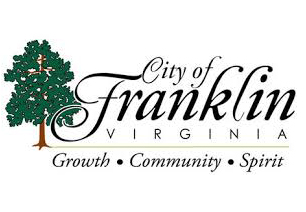 Summer Part-Time JobsPool staff – Must be available to work Monday – Sunday during regular pool opening hours of 1:00 p.m. – 5:00 p.m. Dates of the pool operation will be from 12 June – 2 September 2019.Pool Manager-  $12.00 per hour.  Duties involve all swimming pool operations, including first aid, rotations of staff, scheduling hours of work for pool staff, public relations, limited pool maintenance including daily chemical analysis/testing, pool cleaning, cleaning of bathrooms. Must have current certification for CPR, advanced first aid and pool management.Pool Gate Attendant:  8.25 per hour.  Responsible for selling entrance tickets to the swimming pool and maintaining control of the gate. Other duties include, pool cleaning and cleaning of bathrooms.Lifeguards: $11.00 per hour Lifeguards are expected to: Maintain the safety of the patrons in and around the pool. Maintains an attentive lookout for any accident in the pool and on the deck. Communicate and enforce all department regulations and pool rules in a personable and professional manner. Other duties include, pool cleaning and cleaning of bathrooms. Must have current certification for a lifeguard, CPR and advanced first aid.Summer Super Jam - The summer super jam program will run from 17 June – 16 August 2019. It is sponsored by the Boys & Girls Club of Southeast Virginia & the Franklin Department of Parks & Recreation. The program hours of work will be from 8:00 a.m. – 5:00 p.m. with the exception of days that the program will be going on field trips. This is a playground program for boys & girls ages 6 – 17 years of age.1 - Site director: $10.00 per hour.  Is responsible for the total operation of daily program. Duties include management of program schedules, program weekly themes, activities. Also responsible for the supervision of five recreation leaders and bus drivers.5 -Recreation leaders: $7.25 per hour Plan, coordinate, organize and conduct a variety of recreational activities for youth within various ages groups.2 - Bus drivers: $9.00 per hour Is responsible for daily driving of a school bus to various locations within and without the City of Franklin for some field trips. Must have a current State of Virginia CDL license.   The summer super jam program will start the week of 17 June & the planned date for the pool opening will be 15 June 2019.